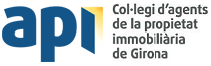 ASSOCIACIÓ D’AGENTS IMMOBILIARIS DE CATALUNYAEl sotasignat______________________________ presta consentiment a formar part com a membre nat de l’Associació d’Agents Immobiliaris de Catalunya (Aic) integrada entre d’altres pel Col·legi d’Agents de la Propietat Immobiliària de Girona en el que demana la seva incorporació. La pertinença a l’associació no genera cap contribució econòmica al seu càrrec, tindrà veu sense vot tota vegada que estarà representat pel Col·legi als que s’incorporarà. La baixa com a col·legiat, sigui quin sigui el motiu que la ocasioni, comportarà la baixa de l’associació, llevat que l’interessat manifesti la seva voluntat a mantenir-se com associat i la modalitat en la que ho vol fer. En aquest supòsit passarà a formar-ne part, sempre que la causa de la baixa no hagi estat per qüestions disciplinàries, i quedarà adscrit a la modalitat que li pertoqui i subjecte als drets i obligacions que de la mateixa se’n derivin.Al mateix temps es compromet a complir i respectar els Estatuts, dels quals ha rebut un exemplar, n’accepta els seus principis fundacionals, i demés normes de règim intern que regeixin.Data :.........../......................./20.......Signatura :